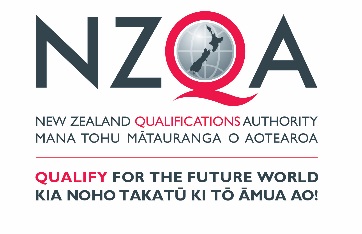 NZQA ensures that New Zealand qualifications are valued as credible and robust both nationally and internationally.“Qualify for the future world” describes the focus of our work.We are accountable for managing the New Zealand Qualifications Framework, administering the secondary school assessment system, independent quality assurance of non-university education providers, qualifications recognition and standard setting for some specified unit standards.   NZQA is a Te Reo Māori learning organisation.More information can be found on our website at www.nzqa.govt.nz. Ka mahitahi mātou o te ratonga tūmatanui hei painga mō ngā tāngata puta noa i Aotearoa i āianei, ā, hei ngā rā hoki kei tua.  He kawenga tino whaitake tā mātou hei tautoko i te Karauna me āna hononga ki a ngāi Māori i raro i te Tiriti o Waitangi.  Ka tautoko mātou i te kāwanatanga manapori.  Ka whakakotahingia mātou e te wairua whakarato ki ō mātou hapori, ā, ka arahina ā mātou mahi e ngā mātāpono, ngā tukanga me ngā tikanga matua o te ratonga tūmatanui.Mō ētahi atu whakamārama, tirohia te paehono nei https://www.publicservice.govt.nz/about-usBeing in the public service we work collectively to make a meaningful difference for New Zealanders now and in the future. We have an important role in supporting the Crown in its relationships with Māori under the Treaty of Waitangi.  We support democratic government.  We are unified by a spirit of service to our communities and guided by the core principles and values of the public service in our work.  You can find out more about what this means at (https://www.publicservice.govt.nz/about-us)The information Services (IS) section is part of the Strategic and Corporate division, which provides the strategic focus for the organisation and delivers the core corporate functions of NZQA. Within the division, IS is responsible for providing ICT support, development, IT asset management and professional services to all of NZQA.The Software Engineering team is responsible for the design, construction, unit testing and maintenance of the NZQA Information Systems.  This includes the NZQA Web site which at times of the year is one of the busiest in New Zealand. The Software Engineering team is divided into two streams.  Depending on the vacancy, you will be appointed to either the Database stream or the Application stream.The Database stream is primarily responsible for the design, development, maintenance and enhancement of Database scripts and associated utilities to support business processes, production applications and reports. The Application stream is primarily responsible for the design and development of high quality, scalable and robust web application solutions. Senior Software Engineers of both streams have a technical involvement in the full software development life cycle of new applications, maintain production applications and may be required to provide technical support for production software to business users. Analysis and problem solving skills are required. This role will also be required to mentor other team members with less sophisticated technical knowledge.Responsible to:		Team Leader, Development Functional relationships: 	Internal: Software Engineering teamIS ManagementProject Delivery TeamArchitect TeamBusiness Analysis TeamSystems TeamClient Services TeamNZQA Business Unit UsersExternal: NZQA External ClientsExternal VendorsWork practice Analyse, design, construct, maintain and test software algorithms and applications.Comply and actively contribute to the improvement of the NZQA software development standards, methodologies, code documentation and revision and release control processes.Actively contribute to the implementation of secure software development best practiseTroubleshoot defects of complex tightly coupled legacy business and Web applications.Provide technical analysis and estimation for project and BAU tasks.Investigate, evaluate and prototype new technologies, design patterns and libraries.Design user interfaces which comply with the NZ Web Accessibility standards.Assist with the preparation of release bundles for deployment.Document progress and issue resolutions in software repository and issue tracking system.As assigned, participate as a member of project teams, meeting accepted milestones.Communicate progress to the project manager on regular basis.Work with test team (QA) to evaluate, identify and correct software defects.Stay abreast of industry practices and technologies to be used in the development process.Develop and maintain excellent professional relationships and networks both within and external to IS.Contribute and collaborate as a team member to achieve common goals and objectives.Client ResponsivenessClient requests are resolved in accordance with good practice standardsClient expectations are well managed and client satisfaction with service delivery is highThe ICT Strategic Plan is understood and support of that plan is embedded in work processes CollaborationThe role holder is an active and committed member of the teamThe role holder shares information for the benefit of the teamDocumentation and other support mechanisms are put in place to avoid creation of key person riskThe role holder demonstrates accountability for their own performance.The following areas are priorities for NZQA. Support and guidance will be provided to ensure these priorities are able to be met by all staff.Health, Safety & WellbeingEnsuring that all work is carried out in a safe and responsible manner that does not compromise the health and safety of self or others in the workplace.Complying with policies, procedures and directives issued by NZQA on health and safety matters.Privacy & Security Acting in accordance with privacy and security policies and procedures.Maintaining the strictest confidentiality when dealing with any personal or sensitive information.Ensuring documents containing personal information are always kept secure.Maintaining a ‘clear desk’ in accordance with policy.Knowledge / Records ManagementWorking collaboratively and creating a learning environment by ensuring all business documents and information are made accessible for staff to useEnsuring that all business records, created and received, are maintained and disposed of according to the requirements of the NZQA information and records management policy, guides and processes.Knowledge, Skills and Experience (including Technical Competencies)Essential:Experience using version control and bug tracking systems.Knowledge and experience of software development standards, processes and methodologies.Ability to:Effectively understand and translate product and business requirements into technical solutions.Develop software solutions by studying information needs; conferring with users; studying systems flow, data usage, and work processes; investigating problem areas; following the software development lifecycle.Utilise software engineering tools such as configuration management systems, build processes, and debuggers in the software development process.Code with future proofing and re-usability of code in mind and to be aware of the effects of coding practice.Analyse relevant data and information and in turn draw accurate conclusions.Mentor team members in following best practise.Experience in delivering oral and written communications to all levels of an organisation.Team oriented.Desirable:Experience in Jira (Issue and Project Tracking Software).Experience in Agile methodologies.Knowledge of te ao Māori would be an advantage and a demonstrated commitment to the principles of the Treaty of WaitangiQualificationsEssential:A qualification at level 7 of the New Zealand Qualifications Framework or equivalent industry experience.Desirable:A relevant Industry Certification.A relevant post-graduate qualification at level 8 of the NZ Qualifications Framework.During the critical period of systems use during the annual NCEA secondary examinations timetable of operations, and during releases from time-to-time throughout the year, the position holder will be required to be rostered to be on-call.NZQA has the following Core Competencies for the purpose of development planning:Client responsiveness - Honouring NZQA’s commitments to all external and internal clients by providing helpful, courteous, accessible, responsive and knowledgeable service.Collaboration - Working collaboratively with others, sharing information and networking to achieve common goals and positive outcomes.Communication - Listening and communicating with others in an effective manner.Continuous learning - Identifying and addressing personal development needs to enhance individual and organisational performance; learning through self reflection on success and failures.Decision-making -  Making good decisions and solving problems involving varied levels of complexity, ambiguity and risk.Engaging with Māori - Engages effectively with Māori, underpinned by NZQA’s values, and applies an understanding of Te Ao Māori that is relevant to the context of our business.Valuing diversity - Helping create an inclusive work environment that embraces and appreciates diversity.Work practice - Focusing personal efforts in an organised way to achieve results consistent with NZQA’s objectives, seizing opportunities that arise, and maintaining effectiveness in a variety of situations.The job holder is expected to perform such other duties as can reasonably be regarded as incidental to the job description, and such other duties reasonably within their experience and capabilities as may be from time to time assigned following consultation.He Tūranga Mahi – Position DescriptionHe Tūranga Mahi – Position DescriptionPosition Title:Senior Software EngineerBusiness Unit:Information ServicesGrade:S8 – IS Last Review Date:September 2020Te tirohanga whānui O NZQA – Overview – NZQA’s RoleTe ratonga tūmatanui - Public Service Te tirohanga tari – Business Unit OverviewTe pūtake o te tūranga – Purpose of PositionNgā tūhono tāngata - Working Relationships Ngā kawenga - Key AccountabilitiesDatabase StreamorApplication StreamDevelop new Database Stored Procedures and enhance production Database Stored Procedures used by production applications by analysing and identifying areas for optimization.Develop Database scripts with associated tools to support business process and to maintain production data integrity.Develop Database scripts to export data from production Database into reporting Data Warehouse and to support reports used by production software. Review and suggest improvements to Database Structure and design.Conduct design and code reviews.Validate and implement technical solutions meeting business requirements.Deliver/maintain comprehensive unit and functional test coverage to ensure code quality.Conduct design and code reviews.Build applications and assist operation deploymentReview and suggest improvements to production software and development toolset.Review and suggest improvements to Database Structure and design.Deliver test and production application artefacts to be deployed and release notes.Ngā whakaarotau o NZQA - NZQA Priorities Ngā pūmanawa tāngata – Person SpecificationDatabase StreamorApplication Stream5+ years IT software development experience, in advanced transact SQL preferably in a Sybase or SQL Server environment.Comprehensive understanding and experience of RDMS (relational database management system), Data warehouse, data modelling and database design.Ability to troubleshoot complex database issues including performance and security.  Recommend appropriate solution(s). 5+ years work experience in a JEE development environment, preferably gained on complex multi-tier web-based business applications.Proficiency with Struts, Spring, Hibernate, Ibatis, Ant, JMS, SQL, XML, XSLT, JSP and Tag Libraries.Ability to troubleshoot complex application issues including performance and security.  Recommend appropriate solution(s).Exhibit proficiency in Test Driven Development (TDD) and associated toolset e.g Cucumber, Selenium and  GherkinExhibit proficiency in automated build, deployment and continuous integration processes (Jenkins).Working understanding of Design Patterns including Enterprise Integration PatternsDatabase StreamorApplication StreamKnowledge and extensive experience with Sybase Adaptive Server Enterprise, Sybase IQ and SQL server.Knowledge and experience of BOE and Crystal reports..Knowledge and experience of SQL performance tuning.Knowledge and experience of some of the following: Eclipse/ IntelliJ, Tomcat, JBoss, Sybase and Sybase IQ, JQuery, HTML/Javascript/CSS, Ajax.Knowledge of Service Oriented ArchitecturesKnowledge of messaging service frameworks e.g. AMQP, StompKnowledge of isomorphic Javascript applicationsExperience with GIT, Maven, Sonar, and Jenkins.Ngā herenga atu – Other RequirementsNgā mātāpono / uara - Development CompetenciesNgā mahi atu mō te tūranga – Job Description Scope of Duties